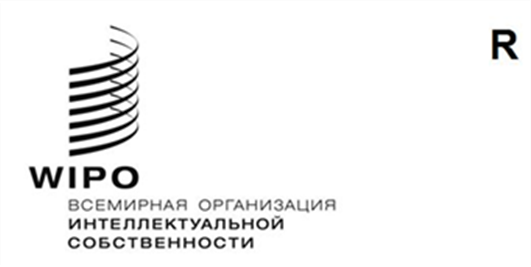 MM/A/57/1оригинал:  английскийдата:  12 апреля 2023 годаСпециальный союз по международной регистрации знаков
(Мадридский союз)АссамблеяПятьдесят седьмая (25-я очередная) сессияЖенева, 6–14 июля 2023 годаПРЕДЛАГАЕМЫЕ ПОПРАВКИ К ИНСТРУКЦИИ К ПРОТОКОЛУ К МАДРИДСКОМУ СОГЛАШЕНИЮ О МЕЖДУНАРОДНОЙ РЕГИСТРАЦИИ ЗНАКОВДокумент подготовлен СекретариатомВВЕДЕНИЕРабочая группа по правовому развитию Мадридской системы международной регистрации знаков (далее – Рабочая группа) на своей двадцатой сессии, состоявшейся 7–11 ноября 2022 года, рекомендовала Ассамблеей Мадридского союза (далее – Ассамблея) принять поправки к правилам 17, 18, 21, 23bis, 32 и 40 Инструкции к Протоколу к Мадридскому соглашению о международной регистрации знаков (далее – Инструкция) на ее пятьдесят седьмой сессии.Обсуждения в рамках Рабочей группы проходили на основе документов MM/LD/WG/20/2, MM/LD/WG/20/2 Corr. и MM/LD/WG/20/3.  Справочная информация о предлагаемых поправках к Инструкции изложена в следующих пунктах.  Предлагаемые поправки воспроизводятся в приложениях к настоящему документу.  Формулировки, которые предлагается добавить или исключить, подчеркнуты или вычеркнуты соответственно по всему тексту, фигурирующему в приложениях I и II.  Чистый текст положений с учетом предлагаемых поправок воспроизведен в приложениях III и IV.РЕКОМЕНДОВАННЫЕ ПОПРАВКИ К ИНСТРУКЦИИ С ПРЕДЛАГАЕМОЙ ДАТОЙ ВСТУПЛЕНИЯ В СИЛУ С 1 НОЯБРЯ 2023 ГОДАПоправки к правилам 17 и 18 Инструкции обязывают ведомства предоставлять владельцам минимальный срок для ответа на уведомление о предварительном отказе и четко указывать дату начала и окончания такого срока, тем самым упрощая для них процедуру управления портфелем прав.Поправка к правилу 17(2)(vii) Инструкции требует, чтобы срок для ответа на уведомление о предварительном отказе составлял не менее двух месяцев.Кроме того, новый пункт (2)(viii) этого же правила требует от ведомства, направившего уведомление об отказе, сообщить дату начала и окончания соответствующего срока, если срок начинается на дату, отличную от даты передачи Международным бюро уведомления, адресованного владельцу, или даты получения владельцем такого уведомления.Для еще большей правовой определенности в правило 17 Инструкции добавлен новый пункт (7), который требует, чтобы все Договаривающиеся стороны уведомляли Международное бюро о продолжительности срока для ответа на уведомление о предварительном отказе и о порядке его исчисления.  Международное бюро будет публиковать эти сведения в соответствии с измененным правилом 32(2).Новый пункт (8) правила 40 Инструкции устанавливает переходный период: это означает, что Договаривающиеся стороны будут обязаны применять измененные правила, предусматривающие минимальный срок, упомянутый в пункте 4 (выше), только с 1 февраля 2025 года.  Согласно этому же положению Договаривающиеся стороны, которым требуется больше времени для того, чтобы, например, скорректировать национальную нормативно-правовую базу с целью предусмотреть упомянутый минимальный срок, должны будут уведомить об этом Международное бюро и отложить выполнение данного обязательства по применению измененных правил на более поздний срок.Поправки к правилу 17(2)(v) и (3) Инструкции требуют от Договаривающихся сторон указывать имя представителя владельца более раннего права, на котором основан предварительный отказ, при наличии такого лица.  При этом Договаривающиеся стороны не должны будут указывать адрес владельца упомянутого более раннего права, равно как и адрес представителя владельца, что ценно для тех Сторон, которые не могут разглашать эту информацию в силу законодательных ограничений.Другие поправки к правилам 17 и 18 Инструкции носят редакционный характер и призваны сделать соответствующие положения прозрачнее.РЕКОМЕНДОВАННЫЕ ПОПРАВКИ К ИНСТРУКЦИИ С ПРЕДЛАГАЕМОЙ ДАТОЙ ВСТУПЛЕНИЯ В СИЛУ С 1 НОЯБРЯ 2024 ГОДАПоправка к правилу 23bis(1) Инструкции позволяет всем Договаривающимся сторонам направлять сообщения, не подпадающие под действие Инструкции, владельцам международных регистраций через Международное бюро.  В настоящее время направлять такие сообщения через Международное бюро могут только те Договаривающиеся стороны, чье законодательство не допускает прямых контактов с владельцем.  Для Договаривающихся сторон предлагаемая поправка упрощает процесс своевременного уведомления владельцев.Поправки к правилам 21(3)(b) и 32(1)(a)(xi) Инструкции носят редакционный характер: они конкретизируют, что Договаривающиеся стороны должны обеспечить возможность для сосуществования национальной регистрации и заменившей ее международной регистрации, и подтверждают, что Международное бюро должно публиковать заявления о том, что ограничение не имеет силы.Ассамблее Мадридского союза предлагается принять поправки к:(i)	правилам 17, 18, 32 и 40 Инструкции к Протоколу к Мадридскому соглашению о международной регистрации знаков, изложенные в приложениях I и III к документу MM/A/57/1, с датой вступления в силу с 1 ноября 2023 года;  и(ii)	правилам 21, 23bis и 32 Инструкции к Протоколу к Мадридскому соглашению о международной регистрации знаков, изложенные в приложениях II и IV к документу MM/A/57/1, с датой вступления в силу с 1 ноября 2024 года.[Приложения следуют]ПРИЛОЖЕНИЕ I:  ПРЕДЛАГАЕМЫЕ ПОПРАВКИ К ИНСТРУКЦИИ К ПРОТОКОЛУ К МАДРИДСКОМУ СОГЛАШЕНИЮ О МЕЖДУНАРОДНОЙ РЕГИСТРАЦИИ ЗНАКОВИнструкция к Протоколу к Мадридскому соглашению о международной регистрации знаковдействует с […]Правило 17 
Предварительный отказ[…](2)	[Содержание уведомления] Уведомление о предварительном отказе содержит или указывает:[…](v)	если мотивы предварительного отказа относятся к знаку, который был предметом заявки или регистрации и с которым, как представляется, коллидирует знак, являющийся предметом международной заявки, – дату и номер подачи, дату приоритетаесли таковой имеется, дату и номер регистрации при наличии таковых, имя владельца и представление предшествующего знака или указание способа получения доступа к такому представлению вместе с перечнем всех или соответствующих товаров и услуг в заявке или регистрации этого предшествующего знака, и при этом понимается, что упомянутый перечень может быть составлен на языке указанной заявки или регистрации;[…](vii)	срок  для подачи просьбы о пересмотре или для обжалования предварительного отказа ex officio или предварительного отказа на основе возражения и, в зависимости от случая, для подачи ответа на возражениеорган, в который такая просьба о пересмотре, апелляция или ответ должны направлятьсяуказание, в соответствующих случаях, того, что просьба о пересмотре, апелляция или ответ должны подаваться через посредство представителя, чей адрес находится на территории Договаривающейся стороны, Ведомство которой вынесло решение об отказе.(3)	[Дополнительные требования к уведомлению о предварительном отказе на основе возражения]  Если предварительный отказ в предоставлении охраны основан на возражении или на возражении и других мотивах, уведомление, помимо соответствия упомянутым в пункте (2) требованиям, содержит указание этого факта и имя возражающей стороны; однако, несмотря на пункт (2)(v), если возражение основано на знаке, который был предметом заявки или регистрации, Ведомство, направляющее уведомление, должно сообщить перечень товаров и услуг, на которых основано возражение, и, кроме того, может сообщить полный перечень товаров и услуг этой предшествующей заявки или регистрации, и при этом понимается, что упомянутые перечни могут быть составлены на языке предшествующей заявки или регистрации.[…]Правило 18 
Не соответствующие правилам уведомления о предварительном отказе(1)	[Общие положения](a)	Уведомление о предварительном отказе, направленное Ведомством указанной Договаривающейся стороны, не рассматривается как таковое Международным бюро:[…](iii)	если оно направляется Международному бюро слишком поздно, то есть если оно направляется после истечения срока, применяемого в соответствии со статьей 5(2)(а) или, с учетом статьи 9sexies(1)(b) Протокола, в соответствии со статьей 5(2)(b) или (c)(ii) Протокола, исчисляемого с даты уведомления о международной регистрации или сделанно позднее указани.(b)	В случае применения подпункта (а) Международное бюро, тем не менее, пересылает копию уведомления владельцу, информирует одновременно владельца и Ведомство, направившее уведомление, о том, что уведомление о предварительном отказе не признается Международным бюро в качестве такового, и указывает причины этого.(c)	Если уведомление:(i)	не подписано от имени Ведомства, которое направило его, или же иным образом не соответствует требованиям правила 2 или требованию, применяемому в соответствии с правилом 6(2);(ii)	не содержит, когда это применимо, подробных сведений о знаке, с которым, как представляется, коллидирует знак, являющийся предметом международной регистрации (правило 17(2)(v) и (3));(iii)	не соответствует требованиям правила 17(2)(vi); (iv)	(v)	[Исключено](vi)	не содержит, когда это применимо, имя и адрес возражающей стороны и указание товаров и услуг, на которых основывается возражение (правило 17(3)),то Международное бюро, тем не менее, вносит запись о предварительном отказе в Международный реестр.  Международное бюро просит Ведомство, сообщившее о предварительном отказе, направить исправленное уведомление в течение двух месяцев с момента просьбы и пересылает владельцу копии не соответствующего правилам уведомления и просьбы, направленной соответствующему Ведомству.(d)	Если уведомление не соответствует требованиям правила 17(2)(vii),  не вносится в Международный реестр.  днако,  в течение ,  исправленное уведомление, то для целей статьи 5 Протокола  считается направленным в ту же дату, в которую  было направлено не соответствующее правилам уведомление.(e)	Любое исправленное уведомление, если это разрешается применимым законодательством, указывает новый срок  для направления просьбы о пересмотре или для обжалования предварительного отказа ex officio или предварительного отказа, основанного на возражении, и, в зависимости от случая, для представления ответа на возражение.(f)	Международное бюро передает копию любого исправленного уведомления владельцу.[…]Правило 32 
Бюллетень[…](2)	[Информация, касающаяся особых требований и определенных заявлений Договаривающихся сторон]  Международное бюро публикует в Бюллетене:любое уведомление, сделанное в соответствии с правилами 7,  20bis(6), 27bis(6), 27ter(2)(b) или 40(6), и любое заявление, сделанное в соответствии с правилом 17(5)(d) или (е);Правило 40 
Вступление в силу; переходные положения[…], [Приложение II следует]ПРИЛОЖЕНИЕ II:  ПРЕДЛАГАЕМЫЕ ПОПРАВКИ К ИНСТРУКЦИИ К ПРОТОКОЛУ К МАДРИДСКОМУ СОГЛАШЕНИЮ О МЕЖДУНАРОДНОЙ РЕГИСТРАЦИИ ЗНАКОВИнструкция к Протоколу к Мадридскому соглашению о международной регистрации знаковдействует с […]Правило 21 
Замена национальной или региональной регистрации международной регистрацией[…](3)	[Дополнительная информация относительно замены][…](b)	Национальная или региональная регистрация и заменившая ее международная регистрация могут сосуществовать.  От владельца нельзя требовать, чтобы он либо отказался от национальной или региональной регистрации, которая рассматривается как замененная международной регистрацией, либо просил о ее аннулировании, и ему продлевать эту регистрацию, если владелец того хочет, в соответствии с применимым национальным или региональным законодательством.[…][…]Правило 23bis 
Сообщения Ведомств указанных Договаривающихся сторон, направляемые через Международное бюро1)	[Сообщения, не подпадающие под действие настоящей Инструкции]  Ведомство может обратиться к Международному бюро с просьбой переслать сообщени владельцу от его имени.[…]Правило 32 
Бюллетень(1)	[Информация, относящаяся к международным регистрациям](a)	Международное бюро публикует в Бюллетене соответствующие данные, касающиеся:[…](xi)	информации, о которой сделана запись в соответствии с правилами 20, 20bis, 21, 21bis, 22(2)(а), 23, 27(4);[…][Приложение III следует] ПРИЛОЖЕНИЕ III:  ПРЕДЛАГАЕМЫЕ ПОПРАВКИ К ИНСТРУКЦИИ К ПРОТОКОЛУ К МАДРИДСКОМУ СОГЛАШЕНИЮ О МЕЖДУНАРОДНОЙ РЕГИСТРАЦИИ ЗНАКОВИнструкция к Протоколу к Мадридскому соглашению о международной регистрации знаковдействует с 1 ноября 2023 г.[…]Правило 17 
Предварительный отказ[…](2)	[Содержание уведомления] Уведомление о предварительном отказе содержит или указывает:[…](v)	если мотивы предварительного отказа относятся к знаку, который был предметом заявки или регистрации и с которым, как представляется, коллидирует знак, являющийся предметом международной заявки, – дату и номер подачи, дату приоритета, если таковой имеется, дату и номер регистрации, при наличии таковых, имя владельца и его представителя, если таковой имеется, их адреса, если возможно, и представление предшествующего знака или указание способа получения доступа к такому представлению вместе с перечнем всех или соответствующих товаров и услуг в заявке или регистрации этого предшествующего знака, и при этом понимается, что упомянутый перечень может быть составлен на языке указанной заявки или регистрации;[…](vii)	срок продолжительностью не менее двух месяцев для подачи просьбы о пересмотре или для обжалования предварительного отказа ex officio или предварительного отказа на основе возражения и, в зависимости от случая, для подачи ответа на возражение;(viii)	если срок, упомянутый в пункте (2)(vii), начинается на дату, которая отличается от даты передачи Международным бюро копии уведомления соответствующему владельцу или даты получения владельцем указанной копии, – указание даты начала и окончания этого срока;(ix)	орган, в который такая просьба о пересмотре, апелляция или ответ должны направляться; и(x)	указание, в соответствующих случаях, того, что просьба о пересмотре, апелляция или ответ должны подаваться через посредство представителя, чей адрес находится на территории Договаривающейся стороны, Ведомство которой вынесло решение об отказе.(3)	[Дополнительные требования к уведомлению о предварительном отказе на основе возражения]  Если предварительный отказ в предоставлении охраны основан на возражении или на возражении и других мотивах, уведомление, помимо соответствия упомянутым в пункте (2) требованиям, содержит указание этого факта и имя возражающей стороны и ее представителя, если таковой имеется, а также, если возможно, их адреса; однако, несмотря на пункт (2)(v), если возражение основано на знаке, который был предметом заявки или регистрации, Ведомство, направляющее уведомление, должно сообщить перечень товаров и услуг, на которых основано возражение, и, кроме того, может сообщить полный перечень товаров и услуг этой предшествующей заявки или регистрации, и при этом понимается, что упомянутые перечни могут быть составлены на языке предшествующей заявки или регистрации.[…](7)	[Информация, касающаяся срока ответа на предварительный отказ] Договаривающиеся стороны уведомляют Международное бюро о продолжительности срока, упомянутого в пункте (2)(vii), и о порядке его исчисления.Правило 18 
Не соответствующие правилам уведомления о предварительном отказе(1)	[Общие положения](a)	Уведомление о предварительном отказе, направленное Ведомством указанной Договаривающейся стороны, не рассматривается как таковое Международным бюро:[…](iii)	если оно направляется Международному бюро слишком поздно, то есть если оно направляется после истечения срока, применяемого в соответствии со статьей 5(2)(а) или, с учетом статьи 9sexies(1)(b) Протокола, в соответствии со статьей 5(2)(b) или (c)(ii) Протокола, исчисляемого с даты отправки Международным бюро уведомления о международной регистрации или сделанном позднее указании.(b)	В случае применения подпункта (а) Международное бюро, тем не менее, пересылает копию уведомления владельцу, информирует одновременно владельца и Ведомство, направившее уведомление, о том, что уведомление о предварительном отказе не признается Международным бюро в качестве такового, и указывает причины этого.(c)	Если уведомление:(i)	не подписано от имени Ведомства, которое направило его, или же иным образом не соответствует требованиям правила 2 или требованию, применяемому в соответствии с правилом 6(2);(ii)	не содержит, когда это применимо, подробных сведений о знаке, с которым, как представляется, коллидирует знак, являющийся предметом международной регистрации (правило 17(2)(v) и (3));(iii)	не соответствует требованиям правила 17(2)(vi); или(iv)	[Исключено](v)	[Исключено](vi)	не содержит, когда это применимо, имя и адрес возражающей стороны и указание товаров и услуг, на которых основывается возражение (правило 17(3)),то Международное бюро, тем не менее, вносит запись о предварительном отказе в Международный реестр.  Международное бюро просит Ведомство, сообщившее о предварительном отказе, направить исправленное уведомление в течение двух месяцев с момента просьбы и пересылает владельцу копии не соответствующего правилам уведомления и просьбы, направленной соответствующему Ведомству.(d)	Если уведомление не соответствует требованиям правила 17(2)(vii)–(x), предварительный отказ не рассматривается как таковой и запись о нем не вносится в Международный реестр.  Международное бюро информирует Ведомство, сообщившее о предварительном отказе, об этом факте с указанием причины и пересылает владельцу копию не соответствующего правилам уведомления.  Однако, если Ведомство в течение двух месяцев с даты его информирования Международным бюро о не соответствующем правилам уведомлении, направляет исправленное уведомление, то для целей статьи 5 Протокола исправленное уведомление считается направленным в ту же дату, в которую Международному бюро было направлено не соответствующее правилам уведомление, и запись о нем вносится в Международный реестр.(e)	Любое исправленное уведомление, если это разрешается применимым законодательством, указывает новый срок и содержит информацию в соответствии с правилом 17(2)(vii)–(x) для направления просьбы о пересмотре или для обжалования предварительного отказа ex officio или предварительного отказа, основанного на возражении, и, в зависимости от случая, для представления ответа на возражение.(f)	Международное бюро передает копию любого исправленного уведомления владельцу.[…]Правило 32 
Бюллетень[…](2)	[Информация, касающаяся особых требований и определенных заявлений Договаривающихся сторон] Международное бюро публикует в Бюллетене:любое уведомление, сделанное в соответствии с правилами 7, 17(7), 20bis(6), 27bis(6), 27ter(2)(b) или 40(6) и (7), и любое заявление, сделанное в соответствии с правилом 17(5)(d) или (е);Правило 40 
Вступление в силу; переходные положения[…](8)	[Переходное положение, касающееся правил 17(2)(v) и (vii) и (3), а также 18(1)(e)] Договаривающиеся стороны могут продолжать применять правила 17(2)(v) и (vii) и (3), а также 18(1)(e), действующие по состоянию на 1 ноября 2021 г., до 1 февраля 2025 г. или более поздней даты при условии, что соответствующая Договаривающаяся сторона направит Международному бюро уведомление до 1 февраля 2025 г. или до даты, в которую она становится связанной Протоколом, в зависимости от того, что наступит позднее.  В дальнейшем Договаривающая сторона может отозвать указанное уведомление в любой момент времени.[Приложение IV следует]ПРИЛОЖЕНИЕ IV:  ПРЕДЛАГАЕМЫЕ ПОПРАВКИ К ИНСТРУКЦИИ К ПРОТОКОЛУ К МАДРИДСКОМУ СОГЛАШЕНИЮ О МЕЖДУНАРОДНОЙ РЕГИСТРАЦИИ ЗНАКОВИнструкция к Протоколу к Мадридскому соглашению о международной регистрации знаковдействует с 1 ноября 2024 г.[…]Правило 21 
Замена национальной или региональной регистрации международной регистрацией[…](3)	[Дополнительная информация относительно замены][…](b)	Национальная или региональная регистрация и заменившая ее международная регистрация могут сосуществовать.  От владельца нельзя требовать, чтобы он либо отказался от национальной или региональной регистрации, которая рассматривается как замененная международной регистрацией, либо просил о ее аннулировании, и ему позволяется продлевать эту регистрацию, если владелец того хочет, в соответствии с применимым национальным или региональным законодательством.[…][…]Правило 23bis 
Сообщения Ведомств указанных Договаривающихся сторон, направляемые через Международное бюро(1)	[Сообщения, не подпадающие под действие настоящей Инструкции]  Ведомство указанной Договаривающейся стороны может обратиться к Международному бюро с просьбой пересылать сообщения, касающиеся международной регистрации, владельцу от его имени.[…]Правило 32 
Бюллетень(1)	[Информация, относящаяся к международным регистрациям](a)	Международное бюро публикует в Бюллетене соответствующие данные, касающиеся:[…](xi)	информации, о которой сделана запись в соответствии с правилами 20, 20bis, 21, 21bis, 22(2)(а), 23, 27(4) и (5);[…][Конец приложения IV и документа]